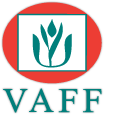 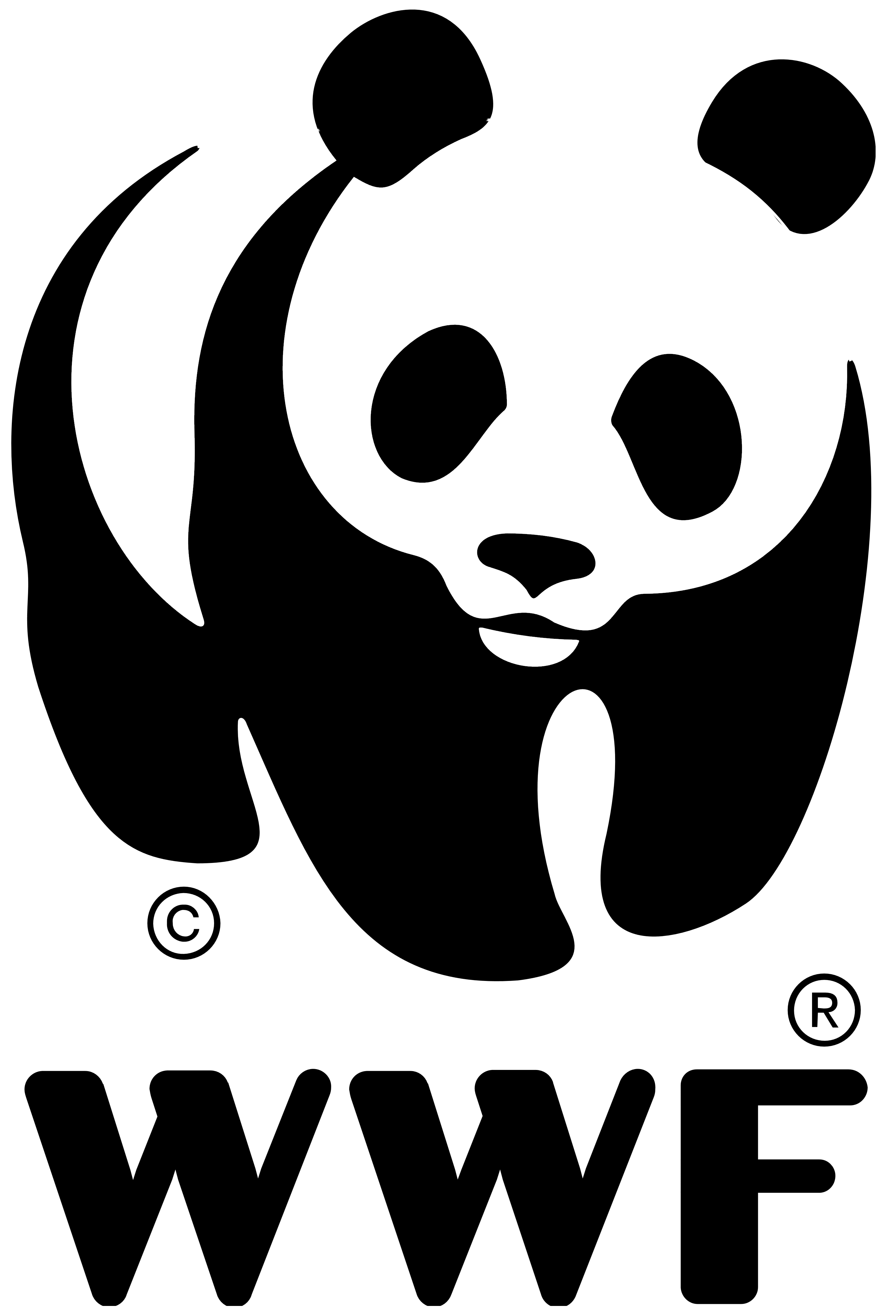 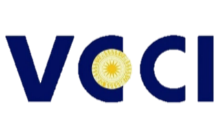 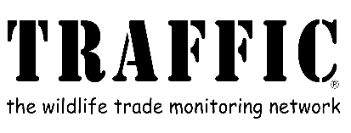 CHƯƠNG TRÌNH HỘI THẢO (dự kiến)PHÒNG CHỐNG HÀNG GIẢ VÀ PHÁT TRIỂN BỀN VỮNG NGÀNH THỰC PHẨM CHỨC NĂNG VÀ DƯỢC PHẨM VIỆT NAMThời gianNội dungNgười thực hiện8:00 - 8:30Đón tiếp đại biểuViện PTDN- VCCI8:30 - 8:45Phát biểu khai mạcLãnh đạo Viện PTDN- VCCILãnh đạo Hiệp hội TPCN8:45 - 09:10Thực trạng phòng chống hàng giả hàng nhái, hàng kém chất lượng không rõ nguồn gốc tại Việt NamThiếu tướng, PSG.Đàm Thanh Thế - Chánh Văn phòng Thường trực Ban chỉ đạo Quốc gia chống buôn lậu, gian lận thương mại và hàng giả09:10 - 09:30Phòng chống dược phẩm giả và phát triển bền vững nguồn dược liệu sạch - nhu cầu tất yếu đối với các doanh nghiệp sản xuất/kinh doanh dược phẩm/thuốc cổ truyền PGS. TS. Lê Văn Truyền - Nguyên thứ trưởng Bộ Y tế, Phó chủ tịch Hiệp hội TPCN Việt Nam09:30 - 09:50Phòng chống thực phẩm chức năng giả PGS. TS. Trần Đáng - Chủ tịchHiệp hội Thực phẩm chức năng09:50 - 10:10Kinh nghiệm quốc tế về bảo tồn và phát triển bền vữngTổ chức TRAFFIC tại Việt Nam10:10 - 11:00Phiên thảo luận:Nguy cơ của thương hiệu nổi tiếng bị làm giả Phòng chống hàng giả hàng nhái bằng công nghệ thông tin Yêu cầu kiểm soát dược liệu, chất lượng sản phẩmỨng dụng công nghệ thông tin truy xuất nguồn gốc sản phẩm Áp dụng tiêu chuẩn GMP, xây dựng vùng dược liệu an toàn và bền vữngĐiều phối: PGS. TS. Lê Văn TruyềnThành viên tham gia:- Traffic Việt Nam- Hiệp hội TPCN Việt Nam- Hiệp hội Phòng chống hàng giả và Bảo vệ thương hiệu Việt Nam- Viện PTDN- Công ty Traphaco-  Công ty OneBox (TrueData)11:00 - 11:30Hỏi đápCác diễn giả11:30Kết luận - Bế mạc Lãnh đạo Viện PTDN- VCCILãnh đạo Hiệp hội TPCN12:00 - 13:30Tiệc trưa và giao lưu tại nhà hàng khách sạn Adonis (tầng 3)Tiệc trưa và giao lưu tại nhà hàng khách sạn Adonis (tầng 3)